HKS – Kompetenzerfassungsbogenauf Grundlage der ICF-CY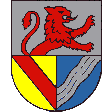 Sonderpädagogisches Bildungs- und BeratungszentrumHelen-Keller-Schule MaulburgFörderschwerpunkt Geistige Entwicklung Förderschwerpunkt körperliche und motorische Entwicklung 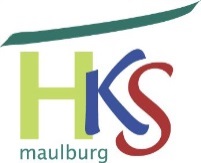 Name:Geburtsdatum: Einschulung: Abteilung:Bildungsgang: Medizinische Daten / Gesundheitsstatus StufeDurchgeführt am:Von 1 a 1 b / GS 1  2 / GS 2  3/ GS 3  4 / GS 4StufeDurchgeführt am:Von HS 1HS 2HS 3HS 4HS 5StufeDurchgeführt am:Von BS 1BS 2BS 3Schwerbehindertenausweis liegt vor:      Ja      seit:  -Datum-   Nein